тел./факс: (843) 212-28-18, e-mail: crz.rt@tatar.ruОКПО 50608416, ОГРН 1141690029304, ИНН/КПП 1655291313/165501001__________________ № ______________На  №_____________ от ______________	О круглом столе для поставщиков Республики ТатарстанГУП РТ «Центр развития закупок РТ» совместно с Государственным комитетом Республики Татарстан, Ассоциацией предприятий малого и среднего бизнеса Республики Татарстан 28 ноября 2018 года планирует круглый стол с поставщиками товаров, работ, услуг Республики Татарстан на тему: «Госзакупки и СМСП: эффективность и перспективы развития».Цель круглого стола – обеспечение открытого, конструктивного диалога заказчиков и участников закупок, в том числе СМСП и разработка предложений, с учетом интересов заказчиков и участников закупок, обеспечивающих эффективность закупок по 44-ФЗ и 223-ФЗ.На круглом столе планируется участие представителей:Государственного комитета Республики Татарстан по закупкам.АО «Корпорация МСП».Банков, где можно открыть специализированные счета для участия в торгах.Контрольных органов.Крупных заказчиков с долей участия государства более 50 % и др.На мероприятии будут рассмотрены:Последние изменения в 44-ФЗ и 223-ФЗ. Что важно знать поставщикам.Открытие специализированных счетов.Банковская гарантия и другие банковские инструменты обеспечения участия в торгах.Особенности участия в закупках компаний с долей участия государства.Защита прав и интересов участников закупок.Судебная практика по 44-ФЗ и 223-ФЗ. Что должен знать участник закупок.Также участников мероприятия ждет открытый диалог с заказчиками в формате «вопрос-ответ» и нетворкинг.Проект программы мероприятия прилагается. 	Контактное лицо:Гульназ Галимуллина, тел.: 8 (843) 212-28-18.С уважением,генеральный директор							Н.М. ВолодинаЗаявка на участие в «круглом столе»«Госзакупки и СМСП: эффективность и перспективы развития»Дата проведения: 28.11. 2018 г.Место проведения: г. Казань,  Петербургская, д. 28, Дом Предпринимателя.ГОСУДАРСТВЕННОЕ УНИТАРНОЕПРЕДПРИЯТИЕРЕСПУБЛИКИ ТАТАРСТАН«ЦЕНТР РАЗВИТИЯ ЗАКУПОКРЕСПУБЛИКИ ТАТАРСТАН»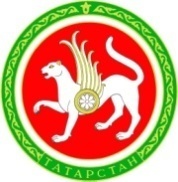 ТАТАРСТАН РЕСПУБЛИКАСЫНЫҢ                  ДӘҮЛӘТ УНИТАРПРЕДПРИЯТИЯСЕ«ТАТАРСТАН РЕСПУБЛИКАСЫСАТЫП АЛУЛАР ҮСЕШ ҮЗӘГЕ»ул. Петербургская, д. 86, г. Казань, 420107Петербург ур., 86нчейорт,  Казан, 420107Полное наименование организацииФИО руководителяАдрес организацииТелефон, электронная почта организацииФИО и должность участника Контактный телефон и адрес электронной почты участника